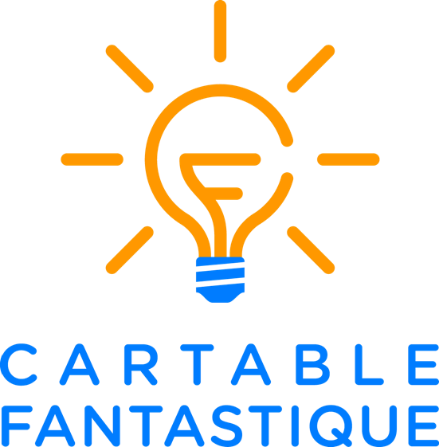 CYCLE 3  - Grandeurs et mesures : convertir et calculer les longueursLe cahier d’exercices pour la classeLes Fantastiques Exercices de Mathématiques              www.cartablefantastique.fr  1   Souligne les unités de mesure correspondant à des longueurs : heure  –  litre  –  mètre  –  décamètre  –  tonne  –  minute  –  euro  –  kilomètre  – kilogramme  –  millimètre  –  centime  – centimètre   2   Complète avec la mesure équivalente : km, m, cm, mm4 cm = 40 ……..3 m = 300  ……..5 km = 5 000  ……..2 000 m = 2  ……..  3   À l’aide de ton tableau de conversion, complète les égalités.100 m = …………….…… dm = …………….…… hm 1 000 cm = …………….…… hm = …………….…… dm 1 km = …………….…… m = …………….…… cm   4   À l’aide de ton tableau de conversion, complète les égalités.1 dm =  100 ……………  = 0,1 …………10 m = 10 000 ……………  = 0,1 …………10 dam = 1 ……………  = 1 000 …………  5   Complète avec la mesure équivalente : km, dam, m, dm, cm, mm7 200 mm = 72  ……..300 m =  30 000  ……..900 dam = 9  ……..5 400 m = 540  ……..8 300 cm = 83  ……..6 km = 6 000 000  ……..  6   À l’aide de ton tableau de conversion, complète les égalités. 1 400 mm =  …………….. cm =  …………….. dm   7 320 cm =  …………….. dm =  …………….. mm  30 000 dm =  …………….. km =  …………….. dam   9 050 m =  …………….. dam =  …………….. cm   7   Entoure la bonne réponse.  Léo marche 4 km par jour. Donc, il marche (400 – 4 000) m par jour.  Une piscine mesure 8 m de longueur. Donc, elle mesure (800 – 80) dm de longueur.  Une pile de cartons atteint 2 m de hauteur. Donc, la pile mesure (20 –  200) cm.   8   Souligne les objets qui mesure moins de 1 000 millimètres.brosse à dent – clé – bus – pile – porte – porte-monnaie – crayon – baignoire  9   Souligne les mesures qui sont équivalentes à 1 km. 1 m – 100 dam – 100 cm – 1 000 m – 10 000 dm – 1 000 mm – 10 hm   10   Souligne les mesures qui sont équivalentes à 50 m. 5 000 cm – 0,5 cm – 5 000 mm – 500 dm – 5 dam – 0,5 km    11   Complète chaque phrase avec l’unité de mesure qui convient : km, m, cm, mm.Ce matelas fait 25 …….. d’épaisseur.  L’homme le plus grand du monde mesure 2,51 ……... La distance en avion de Paris à Moscou est de 9 752 ……... Une allumette mesure 50 …….. de longueur.  12   Complète avec la bonne unité de mesure.La hauteur d’une porte : 210 …….Un marathon : 35 …….La taille d’un bébé : 500 …….L’épaisseur d’un téléphone : 0,8 …….La taille d’un adulte : 1,70 …….  13   Complète avec <, > ou =. Tu peux t’aider de ton tableau de conversion. 38 cm  …….. 380 mm 6 km  …….. 7 000 m  90 m  …….. 1 dam 421 dm  …….. 2 hm 600 dm  …….. 60 000 mm 570 m  …….. 1 854 cm   14   Écris ces mesures dans ton tableau de conversion puis décompose comme dans l’exemple.  Exemple : 289 m = 2 hm 8 dam 9 m438 mm = ……………………………………………………………………….………………6 217 dm = ……………………………………………………………………….………………591 cm = ……………………………………………………………………….………………7 823 m = ……………………………………………………………………….………………  15   Écris ces mesures dans ton tableau de conversion puis décompose comme dans l’exemple.  Exemple : 209 m = 2 hm 9 m803 cm  = ……………………………………………………………………….………………1 072 m = ……………………………………………………………………….………………150 dm = ……………………………………………………………………….………………2 406 mm = ……………………………………………………………………….………………  16   Recompose comme dans l’exemple. Exemple : 5 km 3 hm = 53 hm6 m 1 dm 9 cm = ………… cm2 hm 1 dam 5 m = ………… m9 dm 8 cm 3 mm = ………… mm7 km 2 hm 1 dam 5 m = ………… m  17   Recompose comme dans l’exemple. Exemple : 5 km 8 dam = 508 dam9 m 2 cm = ………… cm4 hm 1 dam 8 dm = ………… dm3 dam 2 cm 4 mm = ………… mm 8 km 1 hm 9 m = ………… m   18   Complète avec <, > ou =. Tu peux t’aider de ton tableau de conversion. 604 m ….… 60,4 hm8 km ….…  800 000 cm 12 dm ….… 12 000 mm70 m ….…  0,70 dam84 100 cm ….…  841 dam  32 hm ….…  32 000 dm   19   Complète les égalités, à l’aide de ton tableau de conversion.65 m = …………. mm41 km = …………. m 8,5 dam = ………….hm 740 cm = …………. dam1 mm = ………….dm 15 hm = ………….m  20   Complète les égalités, à l’aide de ton tableau de conversion.1 800 m = …………. km  0,12 dm = …………. mm 56 dam = ………….cm 90 m = ………….km 3,6 hm = …………. dm23 dam = …………. km  21   Complète les égalités, à l’aide de ton tableau de conversion.3,589 m = ………… mm0,042 m = …………  cm7,91 km = …………  dam1 340 mm = …………  m0,336 km = …………  hm514,2 m = …………  cm   22   Complète les phrases avec la bonne unité de mesure. La distance entre la Terre et la Lune est de 384 467 …….La taille de la mouche est de 7 ou 8 …….La hauteur de la statue de la Liberté est de 46,05 …….La longueur d’un cartable est de 38 …….  23   Range les mesures dans l’ordre décroissant.18 hm – 6 km – 300 m – 910 dam   24   Range les mesures dans l’ordre croissant.9 m – 706 mm – 6 dm – 1 487 cm   25   Dans chaque liste, un seul nombre n’est pas égal aux autres. Lequel ? Barre-le.  830 m – 83 dam – 8 hm – 8 300 cm  34 hm – 340 cm – 3 400 m – 3,4 km  75 dam – 0,75 km – 7 m – 75 000 cm   26   Souligne de la même couleur les paires de mesures équivalentes. Exemple : 4,2 km –  42 m  –  420 dam  –  4 200 cm180 mm– 1 800 m – 18 hm – 1,8 dm   519 dm –  5 190 cm – 5,19 hm – 519 000 mm    27   Une seule de ces comparaisons est correcte. Entoure-la.354 cm = 35,4 m 40 km = 40 000 m 2,15 dam = 2 150 dm   28    DÉFI  Une seule de ces comparaisons est correcte. Entoure-la.190 m < 0,2 km 63 dm < 95,2 cm51,8 hm < 4 km  29   Dans chaque liste, un seul nombre n’est pas égal aux autres. Lequel ? Barre-le. 32 m – 320 cm – 0,32 hm  – 3 200 cm1,8 km – 180 dam – 18 000 dm – 0,18 hm 0,97 m – 9 700 cm – 9,7 dm –  970 mm   30    Convertis les longueurs en mètres puis calcule.Exemple :  4 km + 12 hm = 4 000 m + 1 200 m =  5 200 m82 dam + 3 km =   ………….  m +  …………. m =  …………. m17 hm + 36 cm =   …………. m  +   …………. m =  ………….  m 8,9 km + 205 dm =   …………. m  +  …………. m =  …………. m  31    Convertis les longueurs en mètres puis calcule.Exemple :  6 km – 35 hm = 6 000 m – 3 500 m =  2 500 m10 dam – 3 000 mm =  ………….  m – ………….  m =  ………….  m9 km – 800 dam =  ………….  m  –  ………….  m = ………….  m 4 000 dm – 2 000 cm =  ………….  m – ………….  m =  ………….  m  32    Convertis les longueurs puis calcule.Exemple : 83 m + 125 cm =  8 300 cm + 125 cm = 8 425 cm 620 m + 9 km = 620 m +  ………….  m =  ………….  m140 cm + 502 dm = 140 cm + ………….  cm = ………….  cm81 dam + 2 900 dm = …………. dm + 2 900 dm = ………….  dm  33    Convertis les longueurs puis calcule.Exemple : 83 m + 125 cm =  8 300 cm + 125 cm = 8 425 cm 36 cm + 3 dam + 12 m = …………………………………………… = …………….  cm45 hm + 504 m + 71 dam = …………………………………………… = ………….  m6 m + 41 mm + 192 cm = …………………………………………… = ………….  m  34    Résous le problème. Tous les jours, Lucie marche 3 km le matin, 2 000 m le midi et 40 hm le soir. 
Combien de kilomètres marche Lucie par jour ?  ……………………………………………………………………………………………………….……………………………………………………………………………………………………….  35   Convertis les longueurs puis calcule.Exemple : 45 m –  132 cm =  450 cm – 132 cm = 318 cm 87 hm – 243 m –  = …………………………………………… = …………….  m9 km – 351 dm = …………………………………………… = ………….  dm675 cm – 1 605 mm = …………………………………………… = ………….  cm  36    Écris le résultat dans la mesure demandée. 260 m + 1 428 m = …………………………………………… =  ………….  hm 583 cm – 270 cm = …………………………………………… = ………….  mm6 029 dm – 418 dm = …………………………………………… = ………….  m14 802 mm + 365 mm = …………………………………………… = …………. dm  37     DÉFI   Résous le problème. Une plante pousse de 2 cm par mois de octobre à avril. Puis, elle pousse de 30 mm par mois de mai à septembre. De combien de centimètres cette plante pousse-t-elle en un an ? ……………………………………………………………………………………………………….……………………………………………………………………………………………………….  38    Résous le problème. Un couturier a 17 mètres de tissu. Il découpe trois bandes. La première bande mesure 750 centimètres, la deuxième 0,28 dam et  la troisième 6 500 millimètres.  Combien de mètre reste-t-il ? ……………………………………………………………………………………………………….……………………………………………………………………………………………………….          39    Résous le problème. Tom empile des livres sur une étagère. Chaque livre fait 20 mm d’épaisseur et l’étagère fait 30 cm de haut. Combien de livres Tom peut-il empiler sur l’étagère ?  ……………………………………………………………………………………………………….……………………………………………………………………………………………………….